Сведения о воинском захоронении№ 477 на территории Костино-Отдельского сельского поселения Терновского муниципального района Воронежской области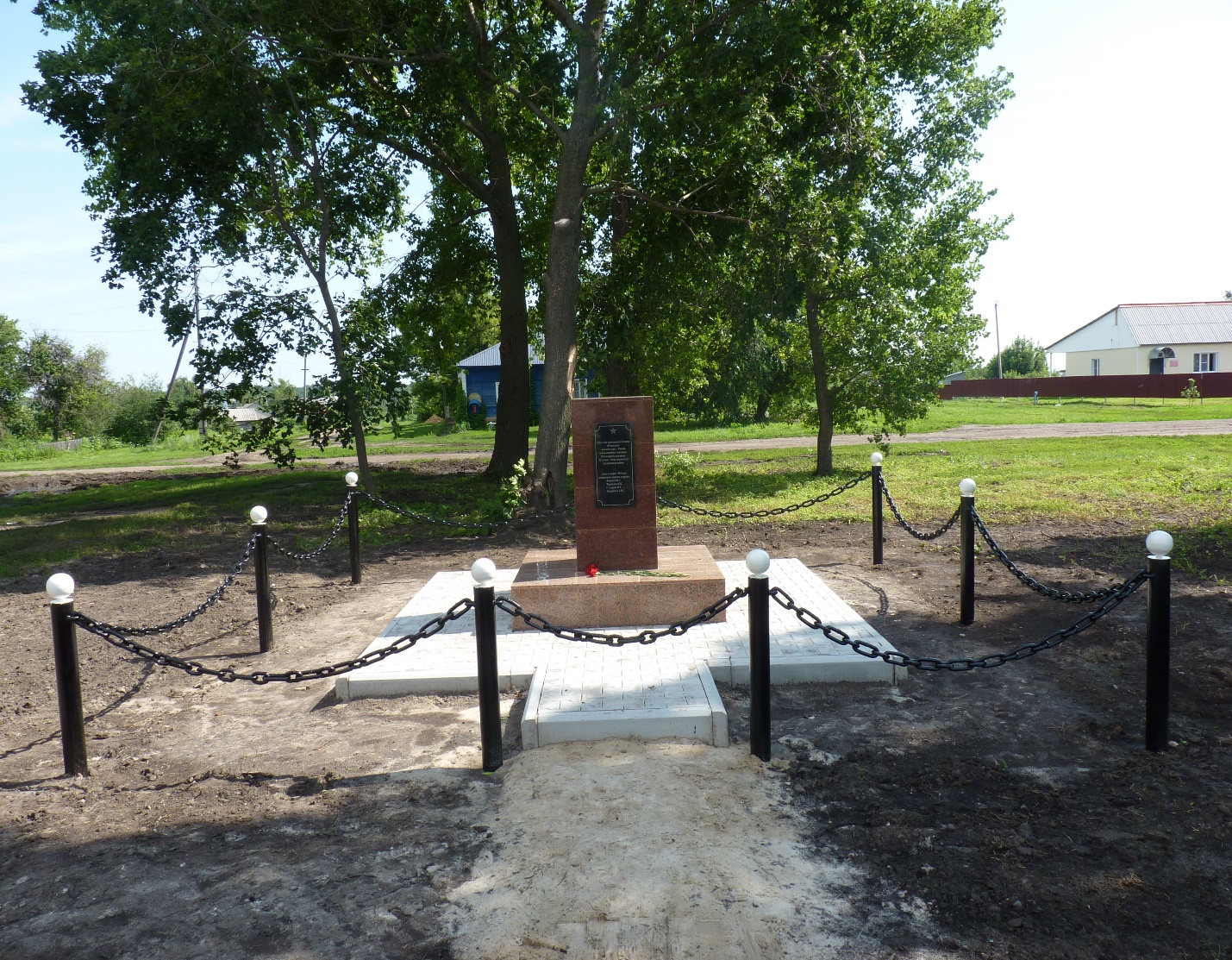 Воинское захоронение № 477Воронежская  область, Терновский район, с.Костино-Отделец, ул.Ленинская, 11 «б»В центре села Костино-Отделец Костино-Отдельского сельского поселения Терновского муниципального района Воронежской области находится памятник Героям гражданской войны №477, где предположительно захоронены четыре человека, погибших за Советскую власть в марте 1919 года: Журавлев Ф.К., Щербатых А.И., Стукалов И.Т., Воронов Ф.С. Они погибли от рук бандитов, которые пытались освободить своего главаря по фамилии Литвинов, содержащегося в здании Сельского Совета и которого планировали переправить в г. Борисоглебск. Предыдущий памятник находился в неудовлетворительном состоянии, был сделан из некачественных материалов и имел значительное проседание фундамента. В 2014 году был установлен новый памятник и проведено благоустройство земельного участка, который имеет квадратную форму размером  5х5 м.Проектируемый памятник установлен в центре участка и состоит из следующих частей:- гранитный постамент из светло-красного гранита  размером 1,5х1,5х0,3 м.;- стела из тёмно-красного гранита размером 0,6х0,6х1,23 м.;- гранитная плита размером 0,3х0,6 м с надписью: «… Пусть над красными и белыми обелисками вознесет мать – Россия венок скорби и уважения. Тогда придет покаяние. И только тогда закончится гражданская война» (Б. Васильев). 	Участок огорожен. Высота ограждения 0,8 м. Ограждение представляет собой металлические столбы (девять штук), диаметром 102 мм, с наваренными металлическими шарами. Между столбами приварена с провисанием массивная металлическая цепь.	Территория вокруг памятника, размером 3,5×3,5 м, замощена тротуарной плиткой. Между тротуарной плиткой и ограждением разбита клумба с цветами. СПИСОК захороненных участников гражданской войны и ВОВСведения о постановке на кадастровый учет: 36:30:1700022:85Координаты расположения воинского захоронения: № п/пВоинское званиеФамилия, Имя, отчествоГод рожденияДата гибели1Неизв.Журавлев Федор Климович1887 г.Март 1919 г.2Неизв.Щербатых Александр Игнатьевич1889 г.Март 1919 г.3Неизв.Стукалов Иван Тимофеевич1890 г.Март 1919 г.4Неизв.Воронов Федор Степанович1886 г.Март 1919 г.ХY499181.17499184.53499179.57499176.20499181.17499181.17499184.53499179.57499176.20499181.17